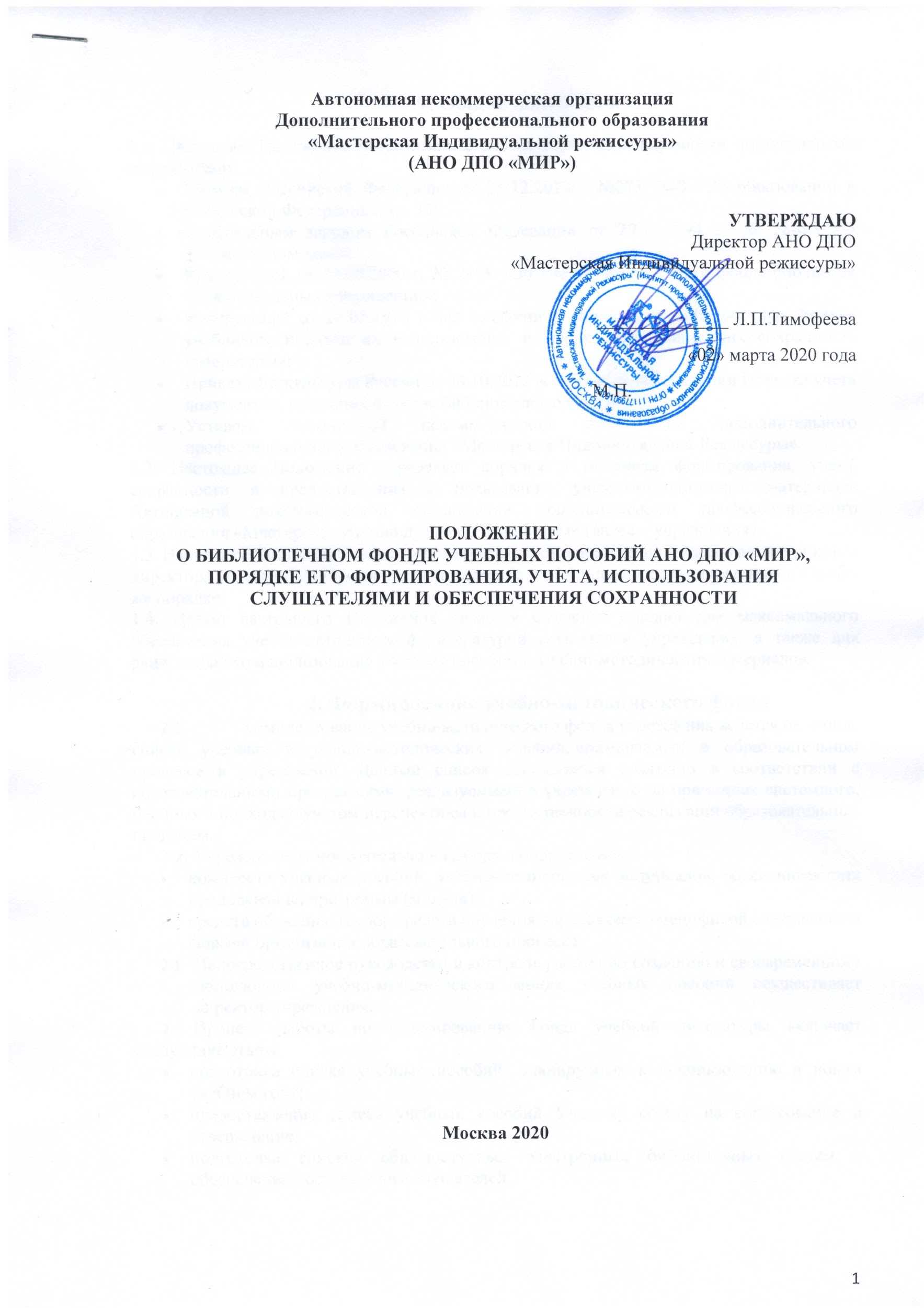 1. Общие положения1.1. Настоящее Положение разработано в соответствии со следующими нормативными документами:Законом Российской Федерации от 29.12.2012г.  №273– ФЗ «Об образовании в Российской Федерации», ст. 35;Федеральным законом Российской Федерации от 29.12.1994 г.  № 78-ФЗ «О библиотечном деле»;Инструкцией от 24.08.2000 г. № 2488 «Об учете библиотечного фонда библиотек образовательных учреждений»;Инструкцией от 23.05.1978 г. «О создании и обновлении библиотечных фондов учебников, порядке их использования и мерах, обеспечивающих сохранность литературы»;Приказ Минкультуры России от 08.10.2012 N 1077 «Об утверждении Порядка учета документов, входящих в состав библиотечного фонда»;Уставом Автономной некоммерческой организации дополнительного профессионального образования «Мастерская Индивидуальной Режиссуры».1.2. Настоящее Положение определяет порядок и механизм формирования, учета, сохранности и предоставления в пользование учебно-методических материалов Автономной некоммерческой организации дополнительного профессионального образования «Мастерская Индивидуальной Режиссуры» (далее – учреждения).1.3. Настоящее Положение является локальным актом учреждения, утверждается приказом директора учреждения. Изменения и дополнения в настоящее положение вносятся в таком же порядке.1.4. Целью настоящего Положения является создание условий для максимального обеспечения учебно-методической литературой слушателей учреждения, а также для рационального использования учебных пособий и учебно-методических материалов. 2. Формирование учебно-методического фонда Комплектование учебно-методического фонда учреждения ведется на основе списка учебных и учебно-методических пособий, применяемых в образовательном процессе в учреждении. Данный список составляется ежегодно в соответствии с образовательными программами, реализуемыми в учреждении на принципах системного, планового подхода с учетом перспективы и преемственности реализации образовательных программ.Учреждение самостоятельно в выборе и определении:комплекта учебных пособий, учебно-методических материалов, обеспечивающих преподавание, программы (модуля);средств обучения. Выбор средств обучения определяется спецификой содержания и формой организации образовательного процесса.Непосредственное руководство и контроль работы по созданию и своевременному пополнению учебно-методического фонда учебных пособий осуществляет директор учреждения. Процесс работы по формированию фонда учебной литературы включает следующие этапы:подготовка списка учебных пособий, планируемых к использованию в новом учебном году;предоставление списка учебных пособий Ученому совету на согласование и утверждение;подготовка списков общедоступных электронных библиотечных систем и обеспечение доступа к ним слушателей3. Порядок учета учебно-методического фондаК учебно-методическому фонду относятся общедоступные электронные библиотечные системы, учебные пособия, сборники статей, профильные издания периодической печати, монографии, художественная литература, аудио- и видеозаписи практических занятий, лекций и мастер-классов, проводимых в учреждении в рамках учебного процесса, видеоархив, ведение которого осуществляет учреждение. Учёт учебно-методического фонда отражает поступление, выбытие, общую величину фонда учебных пособий, и служит основой его правильного формирования, целевого использования и сохранности.Учет учебно-методического фонда учреждения организуется в соответствии с основными положениями Методических рекомендаций по применению Инструкции об учете библиотечного фонда в библиотеках образовательных учреждений», утвержденных Приказом Министерства образования от 24.08.2000 № 2488.Инвентаризация учебно-методического фонда или сверка данных проводится ежегодно.4. Порядок выдачи учебно-методической литературыПорядок пользования учебно-методической литературы определяется Положением о библиотечном фонде учебных пособий, порядке его формирования, учета, использования и обеспечения сохранности.Учреждение бесплатно обеспечивает слушателям доступ к общедоступным электронным библиотечным системам, аудио- и видеозаписям практических занятий, лекций и мастер-классов, видеоархиву, учебным и учебно-методическими пособиями. Учебно-методический фонд ежегодно пополняется необходимыми учебными и учебно-методическими пособиями.Учебные пособия и учебно-методические материалы (аудио- и видеозаписи практических занятий, лекций и мастер-классов, видеоархив, рабочие программы, методические пособия и т.п.) для личного использования преподавателей предоставляются бесплатно в единичном экземпляре, если данные издания имеются в наличии в учебно-методическом фонде.Обеспечение сохранности учебно-методического фондаСохранность фонда обеспечивается созданием оптимальных условий хранения и использования учебных пособий, а также охраной их от порчи и хищений.Ответственность за организацию сохранности фонда учебных пособий возлагается на заведующего учебно-методическим отделом учреждения.Ответственность за состояние и сохранность выданных учебных пособий в течение учебного года несут слушатели, пользующиеся этим фондом. В случае утери или порчи учебных пособий слушатели возмещают нанесенный ущерб в соответствии с действующим законодательством.6. Требования к использованию и обеспечению сохранности учебно-методических материаловОбучающиеся обязаны:бережно относиться к учебным пособиям, не допускать их загрязнения и порчи, приводящих к потере информации, ухудшающих удобочитаемость, условия чтения (потеря элементов изображения, пятна, царапины, отсутствие одной или более страниц, склеивание страниц и повреждение текста или иллюстраций при раскрытии, деформация, потрепанность блока или переплета),гарантировать индивидуальное использование аудио- и видеозаписей практических занятий, лекций и мастер-классов, видеоархива, лекционных материалов, не распространять ссылки на аудио- и видеозаписи практических занятий, лекций и мастер-классов, материалов видеоархива учреждения, защищенных авторским правом и предающихся исключительно для индивидуального использования в рамках учебного процесса.